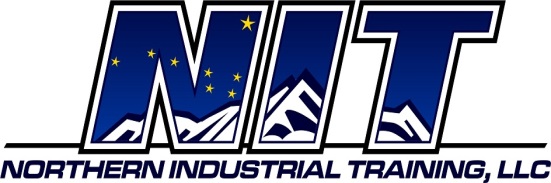 STUDENT GRIEVANCE FORMDate: ____________________Your name__________________________________ Last 4 of your SS# _________ What Program are you attending: _______________________?Dates of the Program:_________________________________?Instructions:  Be specific. Describe the event or events that occurred in order on what date (s).  Provide the names of participants, witnesses if available.  Add additional sheets of paper if necessary: __________________________________________________________________________________________________________________________________________________________________________________________________________________________________________________________________________________________________________________________________________________________________________________________________________________Instructions:Please provide the steps you’ve taken to resolve this issue:  Who have you spoken with and when?  What was their response or instructions? Add additional sheets of paper if necessary: _________________________________________________________________________________________________________________________________________________________________________________________________________________________________________________________________________________________________________________________________________________________________________________________________________________________________________________________Student Signature  